ATTIVITA’ SVOLTA  A.S. 2021/22Pisa li ……………………………	                                   Il docente………………………………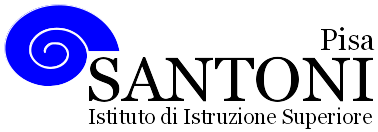 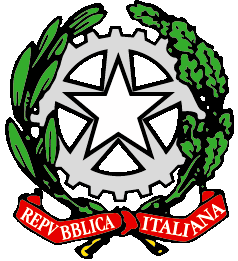 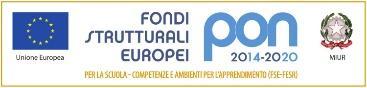 agraria agroalimentare agroindustria | chimica, materiali e biotecnologie | costruzioni, ambiente e territorio | sistema moda | servizi socio-sanitari | servizi per la sanità e l'assistenza sociale | corso operatore del benessere | agenzia formativa Regione Toscana  IS0059 – ISO9001agraria agroalimentare agroindustria | chimica, materiali e biotecnologie | costruzioni, ambiente e territorio | sistema moda | servizi socio-sanitari | servizi per la sanità e l'assistenza sociale | corso operatore del benessere | agenzia formativa Regione Toscana  IS0059 – ISO9001agraria agroalimentare agroindustria | chimica, materiali e biotecnologie | costruzioni, ambiente e territorio | sistema moda | servizi socio-sanitari | servizi per la sanità e l'assistenza sociale | corso operatore del benessere | agenzia formativa Regione Toscana  IS0059 – ISO9001agraria agroalimentare agroindustria | chimica, materiali e biotecnologie | costruzioni, ambiente e territorio | sistema moda | servizi socio-sanitari | servizi per la sanità e l'assistenza sociale | corso operatore del benessere | agenzia formativa Regione Toscana  IS0059 – ISO9001agraria agroalimentare agroindustria | chimica, materiali e biotecnologie | costruzioni, ambiente e territorio | sistema moda | servizi socio-sanitari | servizi per la sanità e l'assistenza sociale | corso operatore del benessere | agenzia formativa Regione Toscana  IS0059 – ISO9001www.e-santoni.edu.ite-mail: piis003007@istruzione.ite-mail: piis003007@istruzione.itPEC: piis003007@pec.istruzione.itPEC: piis003007@pec.istruzione.itNome e cognome del docente LOTITO MARIANome e cognome del docente LOTITO MARIANome e cognome del docente LOTITO MARIADisciplina insegnata INGLESEDisciplina insegnata INGLESEDisciplina insegnata INGLESELibro/i di testo in usoSPEAK YUOR MIND- PEARSONCULTURAL LINKS- PetriniLibro/i di testo in usoSPEAK YUOR MIND- PEARSONCULTURAL LINKS- PetriniLibro/i di testo in usoSPEAK YUOR MIND- PEARSONCULTURAL LINKS- PetriniClasse e Sezione...3 I...................Indirizzo di studio.....SERVIZI PER LA SANITA’ E L’ASSISTENZA SOCIALE.............................................................N. studenti   .........23.............UDA  1 : UNITS 10-11 CONOSCENZE   GRAMMAR : Present Continuos with future meaning                            Will for predictions Vocabulary : Travelling                         Ecology Functions : Making plans and arrangements                       Agreeing or rejecting a suggestion                       Making predictions                        Giving opinions   ABILITA’ :	 Ascoltare   dialoghi per ricavare informazioni personali ed intenzioni  future	Ascoltare dialoghi in cui vengono dati, accettati e rifiutati suggerimenti .	Dare e chiedere informazioni personali (intenzioni future, viaggi, vacanze) 	Esprimere opinioni	Leggere un testo od un dialogo contenente informazioni turistiche	Ascoltare dialoghi in cui vengono discussi aspetti legati all’ambiente	Esprimere accordo o disaccordo	Completare un dialogo od una tabella.                COMPETENZE :	Utilizzare un repertorio lessicale ed espressioni di base per descrivere esperienze di tipo personale  familiare.	Utilizzare in modo adeguato le stutture grammaticali di base.	Interagire in conversazioni brevi e chiare su argomenti di interesse personale o familiare 	Produrre testi di breve estensione, su tematiche note e di interesse personale          UDA 2 – UNITS 12-13                          CONOSCENZE :                           GRAMMAR :  Present perfect with ever, never                                                      Present perfect with already, just and yet                                                       Been and gone                                                       Reflexive and reciprocal  pronouns                                                      Modal verbs: should, must and can                            VOCABULARY :  Health and fitness                                                             Sport                            FUNCTIONS : Talking about personal experience                                                      Expressing interest                                                       Giving advice                                                        Talking about prohibition and obligation                      ABILITA’ :•	Ascoltare testi per ricavare informazioni ed  esperienze passate•	Dare e chiedere informazioni personali (sport).•	Esprimere interesse verso cio’ che è stato detto.•	Leggere un testo contenente informazioni su    eventi sportivi od informazioni scientifiche                                   •	Leggere un dialogo per ricavare informazioni personali•	Parlare di obblighi e dare consigli.•	Completare un testo od una tabella.                                            COMPETENZE	Utilizzare un repertorio lessicale ed espressioni di base per descrivere esperienze di tipo personale o familiare.	Utilizzare in modo adeguato le stutture grammaticali di base.	Interagire in conversazioni brevi e chiare su argomenti di interesse personale o familiare 	Produrre testi di breve estensione, su tematiche note e di interesse personale.     UDA 3 :  UNIT 14-15      CONOSCENZE:        GRAMMAR :  HAVE TO                                Past Continuos/ Simple Past                                Relative pronouns         VOCABULARY : JOBS AND WORK         FUNCTIONS :  Talking about obligation and lack of obligation                                   Talking about what was happening                                  Describing professions        ABILITA’ :  PARLARE DI OBBLIGHI E NECESSITA’                            PARLARE E DESCRIVERE PROFESSIONI                             ASCOLTARE  E LEGGERE UN TESTO OD UNA CONVERSAZIONE           TELEFONICA PER RICAVARE     INFORMAZIONI PERSONALI         COMPETENZE :  Utilizzare un repertorio lessicale ed espressioni di base per descrivere esperienze di tipo personale o familiare       	Utilizzare in modo adeguato le stutture grammaticali di base.       	Interagire in conversazioni brevi e chiare su argomenti di interesse personale o familiare        	Produrre testi di breve estensione, su tematiche note e di interesse personale.UDA 4 :  CULTURAL LINK :       A Tour of London                                                     Shakespeare                                                   Education in UK                COMPETENZE :  COGLIERE LA PORTATA INTERCULTURALE DELLA LINGUA E CULTURA INGLESE.                                           CONOSCERE LA CIVILTA’ E LE TRADIZIONI DELLA CULTURA ANGLOFONA.UDA 5 : EDUCAZIONE CIVICA :     THE UN AND PEACEKEEPING .                                                          WAR AND CONFLICTS AROUND THE WORLD .                                                        THE UKRAINE WAR TIPOLOGIE DI VERIFICA : SOGLIA MINIMA DI ACCETTABILITA’ IN  TERMINI DI CONOSCENZE, ABILITÀ  ECOMPETENZE PER ESSERE AMMESSI ALLA CLASSE SUCCESSIVAConoscere  le strutture morfosintattiche della lingua necessarie per il livello B1+ del CEFR  Usare un lessico adeguato al contesto e alla situazione (B1+)   Comprendere e produrre testi scritti e orali, anche relativi  all’indirizzo specifico, a livello B1+Saper tenere adeguate conversazioni sugli argomenti trattati  B1+Ricercare in un testo, anche lungo, le informazioni chiave per ricavarne un riassunto (B1+)   Produrre i suoni tipici inglesi in maniera accettabile.   Indicazioni per il lavoro estivo :  tutti gli studenti dovranno leggere il testo ‘ANIMAL FARM’    By George Orwell ed. Black CAT   LEVEL B1Pisa 7-06-2022                Lo studente                                                                 IL DOCENTE    		Maria Lotito       - strategie metodologiche comuni (se indicate nel documento di programmazione del CdC)UDA  1 : UNITS 10-11 CONOSCENZE   GRAMMAR : Present Continuos with future meaning                            Will for predictions Vocabulary : Travelling                         Ecology Functions : Making plans and arrangements                       Agreeing or rejecting a suggestion                       Making predictions                        Giving opinions   ABILITA’ :	 Ascoltare   dialoghi per ricavare informazioni personali ed intenzioni  future	Ascoltare dialoghi in cui vengono dati, accettati e rifiutati suggerimenti .	Dare e chiedere informazioni personali (intenzioni future, viaggi, vacanze) 	Esprimere opinioni	Leggere un testo od un dialogo contenente informazioni turistiche	Ascoltare dialoghi in cui vengono discussi aspetti legati all’ambiente	Esprimere accordo o disaccordo	Completare un dialogo od una tabella.                COMPETENZE :	Utilizzare un repertorio lessicale ed espressioni di base per descrivere esperienze di tipo personale  familiare.	Utilizzare in modo adeguato le stutture grammaticali di base.	Interagire in conversazioni brevi e chiare su argomenti di interesse personale o familiare 	Produrre testi di breve estensione, su tematiche note e di interesse personale          UDA 2 – UNITS 12-13                          CONOSCENZE :                           GRAMMAR :  Present perfect with ever, never                                                      Present perfect with already, just and yet                                                       Been and gone                                                       Reflexive and reciprocal  pronouns                                                      Modal verbs: should, must and can                            VOCABULARY :  Health and fitness                                                             Sport                            FUNCTIONS : Talking about personal experience                                                      Expressing interest                                                       Giving advice                                                        Talking about prohibition and obligation                      ABILITA’ :•	Ascoltare testi per ricavare informazioni ed  esperienze passate•	Dare e chiedere informazioni personali (sport).•	Esprimere interesse verso cio’ che è stato detto.•	Leggere un testo contenente informazioni su    eventi sportivi od informazioni scientifiche                                   •	Leggere un dialogo per ricavare informazioni personali•	Parlare di obblighi e dare consigli.•	Completare un testo od una tabella.                                            COMPETENZE	Utilizzare un repertorio lessicale ed espressioni di base per descrivere esperienze di tipo personale o familiare.	Utilizzare in modo adeguato le stutture grammaticali di base.	Interagire in conversazioni brevi e chiare su argomenti di interesse personale o familiare 	Produrre testi di breve estensione, su tematiche note e di interesse personale.     UDA 3 :  UNIT 14-15      CONOSCENZE:        GRAMMAR :  HAVE TO                                Past Continuos/ Simple Past                                Relative pronouns         VOCABULARY : JOBS AND WORK         FUNCTIONS :  Talking about obligation and lack of obligation                                   Talking about what was happening                                  Describing professions        ABILITA’ :  PARLARE DI OBBLIGHI E NECESSITA’                            PARLARE E DESCRIVERE PROFESSIONI                             ASCOLTARE  E LEGGERE UN TESTO OD UNA CONVERSAZIONE           TELEFONICA PER RICAVARE     INFORMAZIONI PERSONALI         COMPETENZE :  Utilizzare un repertorio lessicale ed espressioni di base per descrivere esperienze di tipo personale o familiare       	Utilizzare in modo adeguato le stutture grammaticali di base.       	Interagire in conversazioni brevi e chiare su argomenti di interesse personale o familiare        	Produrre testi di breve estensione, su tematiche note e di interesse personale.UDA 4 :  CULTURAL LINK :       A Tour of London                                                     Shakespeare                                                   Education in UK                COMPETENZE :  COGLIERE LA PORTATA INTERCULTURALE DELLA LINGUA E CULTURA INGLESE.                                           CONOSCERE LA CIVILTA’ E LE TRADIZIONI DELLA CULTURA ANGLOFONA.UDA 5 : EDUCAZIONE CIVICA :     THE UN AND PEACEKEEPING .                                                          WAR AND CONFLICTS AROUND THE WORLD .                                                        THE UKRAINE WAR TIPOLOGIE DI VERIFICA : SOGLIA MINIMA DI ACCETTABILITA’ IN  TERMINI DI CONOSCENZE, ABILITÀ  ECOMPETENZE PER ESSERE AMMESSI ALLA CLASSE SUCCESSIVAConoscere  le strutture morfosintattiche della lingua necessarie per il livello B1+ del CEFR  Usare un lessico adeguato al contesto e alla situazione (B1+)   Comprendere e produrre testi scritti e orali, anche relativi  all’indirizzo specifico, a livello B1+Saper tenere adeguate conversazioni sugli argomenti trattati  B1+Ricercare in un testo, anche lungo, le informazioni chiave per ricavarne un riassunto (B1+)   Produrre i suoni tipici inglesi in maniera accettabile.   Indicazioni per il lavoro estivo :  tutti gli studenti dovranno leggere il testo ‘ANIMAL FARM’    By George Orwell ed. Black CAT   LEVEL B1Pisa 7-06-2022                Lo studente                                                                 IL DOCENTE    		Maria Lotito       - strategie metodologiche comuni (se indicate nel documento di programmazione del CdC)UDA  1 : UNITS 10-11 CONOSCENZE   GRAMMAR : Present Continuos with future meaning                            Will for predictions Vocabulary : Travelling                         Ecology Functions : Making plans and arrangements                       Agreeing or rejecting a suggestion                       Making predictions                        Giving opinions   ABILITA’ :	 Ascoltare   dialoghi per ricavare informazioni personali ed intenzioni  future	Ascoltare dialoghi in cui vengono dati, accettati e rifiutati suggerimenti .	Dare e chiedere informazioni personali (intenzioni future, viaggi, vacanze) 	Esprimere opinioni	Leggere un testo od un dialogo contenente informazioni turistiche	Ascoltare dialoghi in cui vengono discussi aspetti legati all’ambiente	Esprimere accordo o disaccordo	Completare un dialogo od una tabella.                COMPETENZE :	Utilizzare un repertorio lessicale ed espressioni di base per descrivere esperienze di tipo personale  familiare.	Utilizzare in modo adeguato le stutture grammaticali di base.	Interagire in conversazioni brevi e chiare su argomenti di interesse personale o familiare 	Produrre testi di breve estensione, su tematiche note e di interesse personale          UDA 2 – UNITS 12-13                          CONOSCENZE :                           GRAMMAR :  Present perfect with ever, never                                                      Present perfect with already, just and yet                                                       Been and gone                                                       Reflexive and reciprocal  pronouns                                                      Modal verbs: should, must and can                            VOCABULARY :  Health and fitness                                                             Sport                            FUNCTIONS : Talking about personal experience                                                      Expressing interest                                                       Giving advice                                                        Talking about prohibition and obligation                      ABILITA’ :•	Ascoltare testi per ricavare informazioni ed  esperienze passate•	Dare e chiedere informazioni personali (sport).•	Esprimere interesse verso cio’ che è stato detto.•	Leggere un testo contenente informazioni su    eventi sportivi od informazioni scientifiche                                   •	Leggere un dialogo per ricavare informazioni personali•	Parlare di obblighi e dare consigli.•	Completare un testo od una tabella.                                            COMPETENZE	Utilizzare un repertorio lessicale ed espressioni di base per descrivere esperienze di tipo personale o familiare.	Utilizzare in modo adeguato le stutture grammaticali di base.	Interagire in conversazioni brevi e chiare su argomenti di interesse personale o familiare 	Produrre testi di breve estensione, su tematiche note e di interesse personale.     UDA 3 :  UNIT 14-15      CONOSCENZE:        GRAMMAR :  HAVE TO                                Past Continuos/ Simple Past                                Relative pronouns         VOCABULARY : JOBS AND WORK         FUNCTIONS :  Talking about obligation and lack of obligation                                   Talking about what was happening                                  Describing professions        ABILITA’ :  PARLARE DI OBBLIGHI E NECESSITA’                            PARLARE E DESCRIVERE PROFESSIONI                             ASCOLTARE  E LEGGERE UN TESTO OD UNA CONVERSAZIONE           TELEFONICA PER RICAVARE     INFORMAZIONI PERSONALI         COMPETENZE :  Utilizzare un repertorio lessicale ed espressioni di base per descrivere esperienze di tipo personale o familiare       	Utilizzare in modo adeguato le stutture grammaticali di base.       	Interagire in conversazioni brevi e chiare su argomenti di interesse personale o familiare        	Produrre testi di breve estensione, su tematiche note e di interesse personale.UDA 4 :  CULTURAL LINK :       A Tour of London                                                     Shakespeare                                                   Education in UK                COMPETENZE :  COGLIERE LA PORTATA INTERCULTURALE DELLA LINGUA E CULTURA INGLESE.                                           CONOSCERE LA CIVILTA’ E LE TRADIZIONI DELLA CULTURA ANGLOFONA.UDA 5 : EDUCAZIONE CIVICA :     THE UN AND PEACEKEEPING .                                                          WAR AND CONFLICTS AROUND THE WORLD .                                                        THE UKRAINE WAR TIPOLOGIE DI VERIFICA : SOGLIA MINIMA DI ACCETTABILITA’ IN  TERMINI DI CONOSCENZE, ABILITÀ  ECOMPETENZE PER ESSERE AMMESSI ALLA CLASSE SUCCESSIVAConoscere  le strutture morfosintattiche della lingua necessarie per il livello B1+ del CEFR  Usare un lessico adeguato al contesto e alla situazione (B1+)   Comprendere e produrre testi scritti e orali, anche relativi  all’indirizzo specifico, a livello B1+Saper tenere adeguate conversazioni sugli argomenti trattati  B1+Ricercare in un testo, anche lungo, le informazioni chiave per ricavarne un riassunto (B1+)   Produrre i suoni tipici inglesi in maniera accettabile.   Indicazioni per il lavoro estivo :  tutti gli studenti dovranno leggere il testo ‘ANIMAL FARM’    By George Orwell ed. Black CAT   LEVEL B1Pisa 7-06-2022                Lo studente                                                                 IL DOCENTE    		Maria Lotito       - strategie metodologiche comuni (se indicate nel documento di programmazione del CdC)Breve profilo della classe a livello disciplinare (dati eventuali sui livelli di profitto in partenza, carenze diffuse nelle abilità o nelle conoscenze essenziali)Breve profilo della classe a livello disciplinare (dati eventuali sui livelli di profitto in partenza, carenze diffuse nelle abilità o nelle conoscenze essenziali)Breve profilo della classe a livello disciplinare (dati eventuali sui livelli di profitto in partenza, carenze diffuse nelle abilità o nelle conoscenze essenziali)Indicare le competenze che si intende sviluppare o i traguardi di competenza(fare riferimento alle Linee Guida e ai documenti dei dipartimenti)Indicare le competenze che si intende sviluppare o i traguardi di competenza(fare riferimento alle Linee Guida e ai documenti dei dipartimenti)Indicare le competenze che si intende sviluppare o i traguardi di competenza(fare riferimento alle Linee Guida e ai documenti dei dipartimenti)Descrizione di conoscenze e abilità, suddivise in unità di apprendimento o didattiche, evidenziando per ognuna quelle essenziali o minime (fare riferimento alle Linee Guida e ai documenti dei dipartimenti)UdA1Competenze:Conoscenze:Abilità:Obiettivi Minimi:UdA 2Descrizione di conoscenze e abilità, suddivise in unità di apprendimento o didattiche, evidenziando per ognuna quelle essenziali o minime (fare riferimento alle Linee Guida e ai documenti dei dipartimenti)UdA1Competenze:Conoscenze:Abilità:Obiettivi Minimi:UdA 2Descrizione di conoscenze e abilità, suddivise in unità di apprendimento o didattiche, evidenziando per ognuna quelle essenziali o minime (fare riferimento alle Linee Guida e ai documenti dei dipartimenti)UdA1Competenze:Conoscenze:Abilità:Obiettivi Minimi:UdA 2Attività o moduli didattici concordati nel CdC a livello interdisciplinare - Educazione civica(descrizione di conoscenze, abilità e competenze che si intendono raggiungere o sviluppare)Attività o moduli didattici concordati nel CdC a livello interdisciplinare - Educazione civica(descrizione di conoscenze, abilità e competenze che si intendono raggiungere o sviluppare)Attività o moduli didattici concordati nel CdC a livello interdisciplinare - Educazione civica(descrizione di conoscenze, abilità e competenze che si intendono raggiungere o sviluppare)Tipologie di verifica, elaborati ed esercitazioni (Indicare un eventuale orientamento personale diverso da quello inserito nel PTOF e specificare quali hanno carattere formativo e quale sommativo; esplicitare se previste le tipologie di verifica legate ad ADID o attività di DDI)Tipologie di verifica, elaborati ed esercitazioni (Indicare un eventuale orientamento personale diverso da quello inserito nel PTOF e specificare quali hanno carattere formativo e quale sommativo; esplicitare se previste le tipologie di verifica legate ad ADID o attività di DDI)Tipologie di verifica, elaborati ed esercitazioni (Indicare un eventuale orientamento personale diverso da quello inserito nel PTOF e specificare quali hanno carattere formativo e quale sommativo; esplicitare se previste le tipologie di verifica legate ad ADID o attività di DDI)Criteri per le valutazioni (fare riferimento anche ai criteri di valutazione delle ADID, cfr. Ptof aggiornamento annuale 20/21)(se differiscono rispetto a quanto inserito nel PTOF)Criteri per le valutazioni (fare riferimento anche ai criteri di valutazione delle ADID, cfr. Ptof aggiornamento annuale 20/21)(se differiscono rispetto a quanto inserito nel PTOF)Criteri per le valutazioni (fare riferimento anche ai criteri di valutazione delle ADID, cfr. Ptof aggiornamento annuale 20/21)(se differiscono rispetto a quanto inserito nel PTOF)Metodi e strategie didattiche (in particolare indicare quelle finalizzate a mantenere l’interesse, a sviluppare la motivazione all’apprendimento, al recupero di conoscenze e abilità, al raggiungimento di obiettivi di competenza)Metodi e strategie didattiche (in particolare indicare quelle finalizzate a mantenere l’interesse, a sviluppare la motivazione all’apprendimento, al recupero di conoscenze e abilità, al raggiungimento di obiettivi di competenza)Metodi e strategie didattiche (in particolare indicare quelle finalizzate a mantenere l’interesse, a sviluppare la motivazione all’apprendimento, al recupero di conoscenze e abilità, al raggiungimento di obiettivi di competenza)